Chumak OleksanderExperience:Documents and further information:Good afternoon, employers will consider all suggestions from you on vacancies and employment options. I have a great desire to change the type of vessels.

Comment:
AHT Valiant - getting a new ship at the shipyard in Shanghai
Black Pearl 110 - from 10 March to 20 April 2016 were being repaired in Dubai Drydocks

Yours faithfully,
Alexander ChumakPosition applied for: Electrical EngineerDate of birth: 24.09.1982 (age: 35)Citizenship: UkraineResidence permit in Ukraine: YesCountry of residence: UkraineCity of residence: OdessaContact Tel. No: +38 (050) 988-33-45E-Mail: thumaksacha@gmail.com end manunya82@bk.ruSkype: manunya821U.S. visa: Yes. Expiration date 10.07.2027E.U. visa: NoUkrainian biometric international passport: Not specifiedDate available from: 30.07.2017English knowledge: ModerateMinimum salary: 5800 $ per monthPositionFrom / ToVessel nameVessel typeDWTMEBHPFlagShipownerCrewingElectrical Engineer22.09.2016-20.03.2017Alpina MarinaChemical Tanker46162HYUNDAI- B&W, 6S50MC-C711693MARSHALL ISLANDSTORNADO NAVIGATION INCEuroCrewElectrical Engineer04.03.2016-29.06.2016Black Pearl 110LPG Tanker13524Zulcer8967PanamaCaspian petroline JLTAmadeyETO24.05.2015-28.08.2015AHT ValiantAnchor Handling Tug Supply1570Niigata-SingaporeNorfin OffshoreTide MarineElectrical Engineer09.02.2015-19.04.2015PLB 132Pipe Laying Vessel11000-IranDOTTide MarineElectrical Engineer04.04.2014-14.10.2014White PurlLPG Tanker12960Zulcer-PanamaMARINE SHIPPING LINEAmadeyElectrical Engineer13.06.2013-14.10.2013White PurlLPG Tanker12960Zulcer-PanamaMARINE SHIPPING LINEAmadey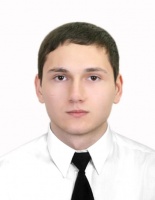 